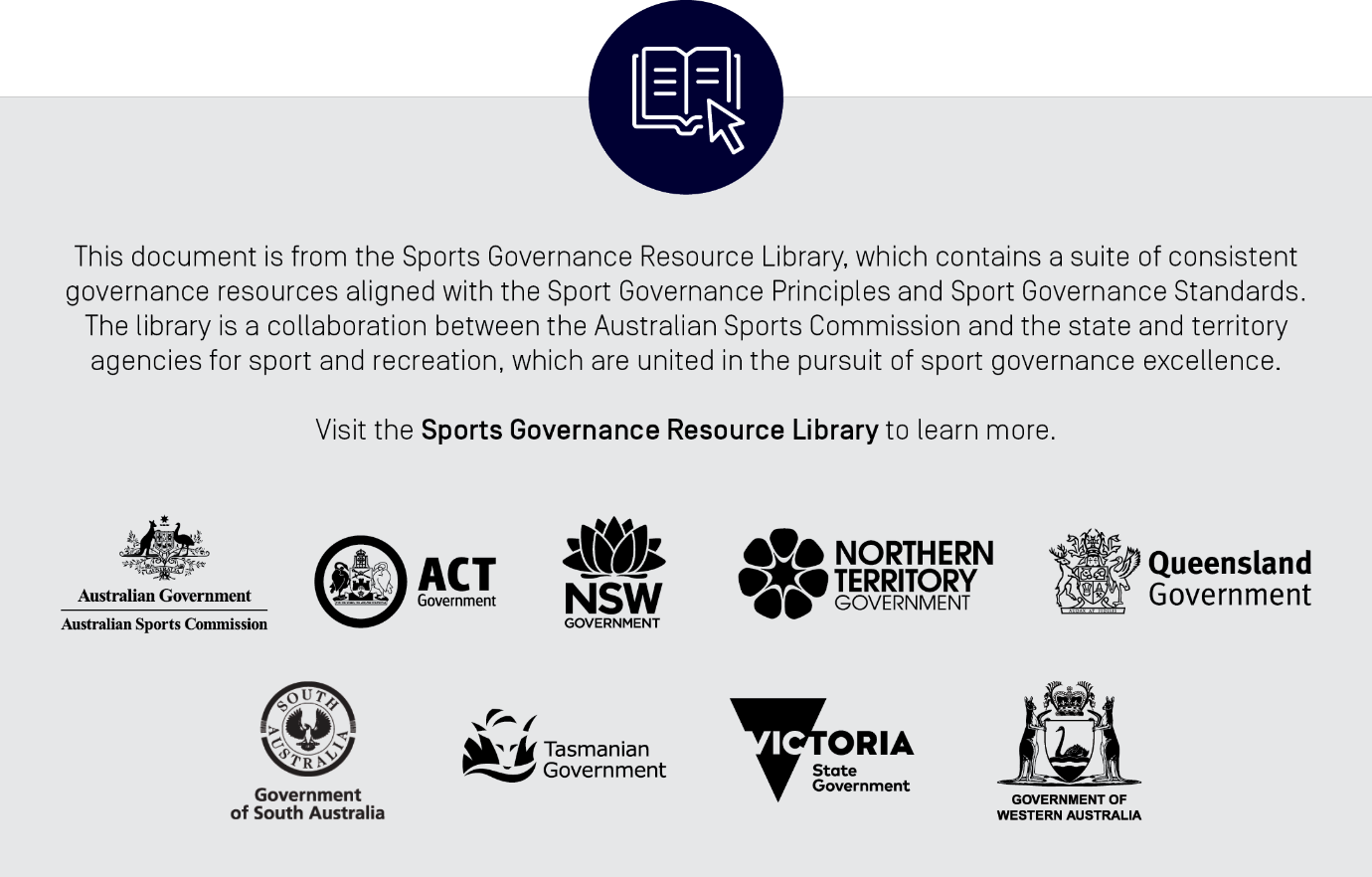 Strategic Priority:  Strategic Priority:  Strategic Priority:  Strategic Priority:  Strategic Priority:  Strategic Priority:  Strategic Priority:  ObjectivesWhatActions (How)Detailed description of the key actions to be undertaken to achieve each objective(must be achievable)PriorityLow, medium or high(not everything can be high)Time Frame Due date to complete action(not all in first year)ResourcesHuman, material or financial (be realistic)ResponsibilityWho (allocate to position not person – inform those responsible)Key Performance Indicators (KPIs)Measurement – what methods will be used to measure results(must be specific, measurable and achievable)Strategic Priority:  Strategic Priority:  Strategic Priority:  Strategic Priority:  Strategic Priority:  Strategic Priority:  Strategic Priority:  ObjectivesWhatActions (How)Detailed description of the key actions to be undertaken to achieve each objective(must be achievable)PriorityLow, medium or high(not everything can be high)Time Frame Due date to complete action(not all in first year)ResourcesHuman, material or financial (be realistic)ResponsibilityWho (allocate to position not person – inform those responsible)Key Performance Indicators (KPIs)Measurement – what methods will be used to measure results(must be specific, measurable and achievable)Strategic Priority:  Strategic Priority:  Strategic Priority:  Strategic Priority:  Strategic Priority:  Strategic Priority:  Strategic Priority:  ObjectivesWhatActions (How)Detailed description of the key actions to be undertaken to achieve each objective(must be achievable)PriorityLow, medium or high(not everything can be high)Time Frame Due date to complete action(not all in first year)ResourcesHuman, material or financial (be realistic)ResponsibilityWho (allocate to position not person – inform those responsible)Key Performance Indicators (KPIs)Measurement – what methods will be used to measure results(must be specific, measurable and achievable)